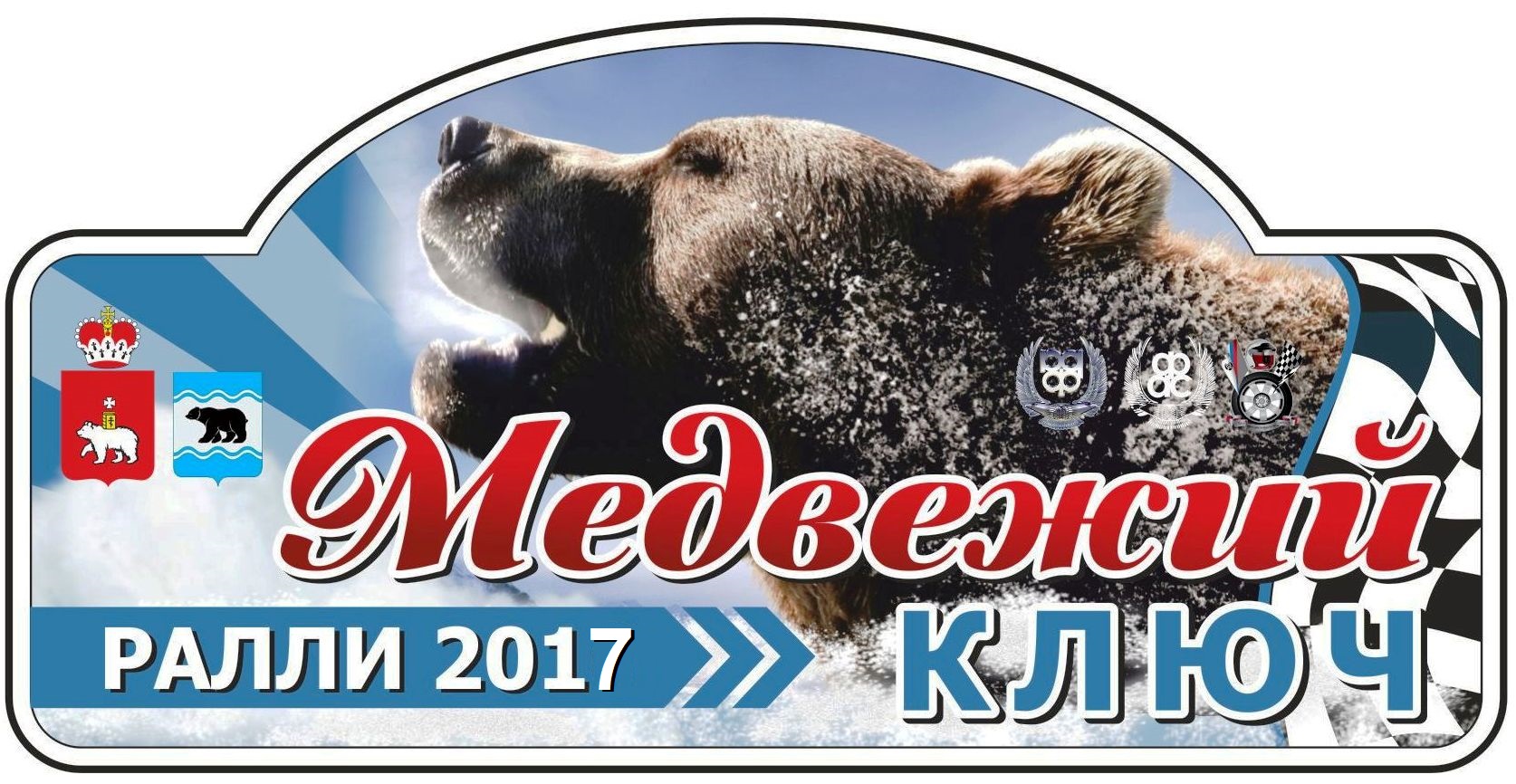 ПРЕСС-РЕЛИЗ Ралли «МЕДВЕЖИЙ КЛЮЧ-2017»2 этап Открытого Чемпионата Пермского края по ралли 2017 года    11-12 февраля 2017 года на территории Очёрского района Пермского края состоится 2 этап Открытого Чемпионата Пермского края по ралли – ралли Медвежий ключ -2017.  Общая протяженность ралли составит 150 километров.  60 километра из них  – это восемь скоростных участков. Все скоростные участки проходят по живописным историческим окрестностям города Очёр. Впервые гостеприимная Очёрская территория принимала летний этап Чемпионата Пермского края в июне 2013 года. С этого времени началась история Медвежьего ключа – с 2013 по 2016 год прошло семь этапов ралли и ралли-спринтов и международное ретро-ралли Пекин-Париж. Для трассы ралли традиционно выбраны скоростные участки Морозово и Дворец, Талица и Павловский и Спешково, Лужково. Трехмерные закрученные постоянно почищенные дороги Спешковского сельского поселения, Павловского городского поселения полюбились многим участникам и зрителям. На них неоднократно проводились и учебно-тренировочные сборы и ралли-спринты и этапы ралли. Относительно короткий, но быстрый скоростной участок Павловский пройдет по лесной дороге Павловский – Нижняя Талица, жители деревни Нижняя Талица вновь увидят свои любимые экипажи. Скоростные участки Лужково и Спешково уже использовался в летнем варианте ралли Медвежий ключ. Пройдут они на территории Кипринского и Спешковского сельских поселений. Жители Очерского района смогут увидеть лучших пилотов Пермского края, Республик Удмуртия, Башкортостан, Коми, Свердловской, Курганской, Кировской, Челябинской областей.     Организаторами ралли Медвежий ключ-2017 выступают Администрация Очёрского района Министерство физической культуры и спорта Пермского края, Федерация автомобильного спорта Пермского края, Центр водительского мастерства.1 этап Чемпионата Пермского края состоялся в январе в Бардымском районе и был совмещен с этапом Кубка России по ралли.Организационный комитет ралли Медвежий ключ-2017 информируют жителей Очёрского района, что на время проведения ралли будет ограничено движение транспортных средствНа автодороге Павловский - Нижняя Талица 11 февраля с 17:30 до 19:30 На автодороге Спешково-Лужково 12 февраля с 9:30 до 11:05  и с 11:50 до 13:30На автодороге Морозово - Дворец 12 февраля с 10:20 до 13:00Просим Вас отнестись с пониманием и заранее спланировать свои поездки в указанное время.Автоспорт это очень красивый, но опасный вид спорта. Берегите себя и близких. Штаб ралли и парк сервиса будет располагаться на территории автостоянки Регион – 59 расположенной на автодороге Казань – Пермь (М7). К услугам участников, зрителей на автостоянке есть кафе, баня, прачечная, автосервис, автомойка, гостиница.                               Ждем Вас на ралли Медвежий ключ -2017!ИНФОРМАЦИЯ О РАЛЛИ на сайтах:http://www.rallypro.ru/http://vk.com/chaik_sport+7-922-244-53-32+7-919-451-35-37